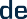 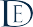 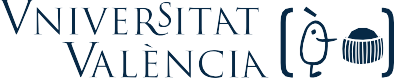 PLAN DE INVESTIGACIÓN (R.D. 99/2011)DATOS DEL DOCTORANDO/ADATOS DEL PLAN DE INVESTIGACIÓNDirector/a o codirectores/asTutor/aLos firmantes, como tutor/a, director/a o codirector/a del doctorando/a, manifiestan su conformidad con el proyecto presentado.València,	d	deAPROBACIÓN DEL PROYECTOLa Comisión Académica del Programa de Doctorado, reunida en fecha	, acuerda aprobar este plan de investigación.Plan de Investigación – Directrices Texto CompletoFacultad de Derecho. Doctorado. Avda. Tarongers, s/n. 46022-Valencia Telef. (+34) 96 386 41 00 Fax (+34) 96 382 85 96Web: www.uv.es/doctdret / e-mail: doctorado.derecho@uv.esApellidosApellidosNombreDNI / NIETeléfonoCorreo electrónicoPrograma de doctoradoLínea de investigaciónTítulo del proyecto1.- Apellidos y nombreDNICorreo electrónicoDepartamento / InstitutoCentreCentre2.- Apellidos y nombreDNICorreo electrónicoDepartamento / InstitutoCentreCentre3.- Apellidos y nombreDNICorreo electrónicoDepartamento / InstitutoCentreCentreApellidos y nombreDNICorreo electrónicoDepartamento / InstitutoCentreCentreFirmado: El/la tutor/aFirmado: El/la director/a o codirector/aFirmado: El/la codirector/a 2Firmado: El/la codirector/a 3PRIMERA PÁGINAPRIMERA PÁGINATítulo del plan de investigación:Escoja un título no mayor de 250 caracteres, y que sea claro, autoexplicativo y que delimite suficientemente el ámbito de investigación.Autor/a:- Nombre, apellidos::-Titulación académica:- Firma del autor del Plan de Investigación (OBLIGATORIO)Director/a (es/as):(En su caso, tutor)- Nombre, dos apellidos, así como cargos y vinculación universitaria de los directores.- Firma del director/a (es/as)/(en su caso del tutor) (OBLIGATORIO)Centro de realización:Dirección completa del Área / Departamento / Instituto en donde vaya a realizarse el trabajo de Tesis Doctoral.SEGUNDA PÁGINA Y SIGUIENTESSEGUNDA PÁGINA Y SIGUIENTESDirector/a de la tesisDebe adjuntarse un breve curriculum del/de la (co) director/a con justificación de su idoneidad para realizar el trabajo de dirección. En caso de que el plan de investigación sea codirigidoEn caso de que el plan de investigación o proyecto de tesis doctoral sea codirigido, deberán justificarse las razones de índole académica que concurren en tal circunstancia, detallando la participación en el plan de cada uno de los/as codirectores/as.Plan de formación personalEl plan de formación personal de la doctoranda o doctorando contendrá una previsión de las distintas actividades formativas que se desarrollarán durante la tesis doctoral (cursos, impartición de seminarios, acciones de movilidad, etc.)Razones e interés científico (jurídico, politológico, criminológico) del tema de investigación propuestoEspacio recomendado: 1-2 páginas. Enuncie el interés, oportunidad y relevancia del tema, describiendo en qué medida proporcionará conocimientos nuevos y contribuirá a aportar soluciones a los aspectos problemáticos o litigiosos:-¿Cuál es el interés científico de la investigación?AntecedentesEspacio recomendado: 3 – 5 páginas.-Describa la naturaleza de la materia que se pretende abordar, así como sus aspectos más problemáticos o las dificultades de que nace.-Muestre los antecedentes de la investigación apoyados en referencias (legales, bibliográficas…) apropiadas, o en la jurisprudencia reciente. Trate de hacer una síntesis conceptual.Hipótesis de trabajo:Espacio recomendado: 1/2 página.De manera concisa describa la hipótesis o el conjunto de premisas en las que se apoya el trabajo a realizar, y que sirven de base para formular los objetivos científicos del mismo.Objetivos concretos:Espacio recomendado: 1/2 - 1 página.Enuncie con claridad y precisión el objetivo general y los objetivos específicos y precisos a los que el trabajo doctoral pretende orientarse para dar respuesta a la materia planteada y a la hipótesis de trabajo. Haga una breve justificación de la razón y el porqué de dichos objetivos.Metodología:Espacio recomendado: 2-3 páginas.-Establezca el tipo de investigación (histórica, descriptiva, causal, exploratoria…).-Describa, en consonancia, el método de investigación que se vaya a usar (descriptivo, comparativo, dogmático, propositivo, histórico, etc. o una combinación de ellos) justificando la elección.-Describa aquellos elementos que juzgue esenciales para el desarrollo de la investigación, así como las fuentes de recogida de información, datos que serán recogidos y -en el caso de estudios estadísticos- determinación del tamaño de la muestra.Índice provisional:Incluir un índice provisional (OBLIGATORIO)Planificación temporal- Plan de TrabajoEspacio recomendado: 2- 3 páginas.-Agrupe el plan o proyecto en tareas o paquetes de trabajo. Describa sus fases/etapas, así como el calendario previsible.-Especifique los momentos en que se revisarán los objetivos planteados y su ajuste a los resultados obtenidos.-Describa los planes de contingencia previstos en caso de incumplimiento del calendario de trabajo.Medios:-Describa los medios necesarios a utilizar para realizar la investigación propuesta.Resultados esperables:Espacio recomendado: 1-2 páginas-¿Qué resultados cabe razonablemente esperar de la investigación propuesta?-¿Qué contribución al avance del conocimiento se espera hacer? ¿Qué propuestas podrían efectuarse?-¿Qué conclusiones alternativas cabría esperar si la hipótesis principal no fuese confirmada?-¿Se espera que los resultados puedan ser trasladables a la práctica profesional?Bibliografía y fuentes:Espacio recomendado: 2-3 páginas.Los estudios y fuentes aportados deben ser apropiados y relevantes al objeto de la investigación propuesta. Un número significativo de ellos deben ser actuales.Otros aspectos formales de la TesisIndique si hay en torno al trabajo de doctorado circunstancias especiales que debieran ser reseñadas (beca predoctoral, mención internacional, encargo institucional, etc.).FinanciaciónSi lo estima conveniente, puede adjuntar un presupuesto de costes previsibles (material, estancias de movilidad…) y la financiación con que cuenta para cubrirlos.